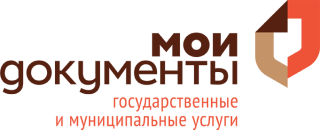 У предпринимателей Ленобласти появился собственный МФЦ
Первый на территории Ленинградской области офис «МФЦ для бизнеса» открылся во Всеволожском районе.В 6 окнах Всеволожского бизнес-офиса МФЦ субъекты малого и среднего предпринимательства могут получить более 100 государственных и муниципальных услуг. А также специальные "руководства к действию" по наиболее распространенным бизнес-ситуациям, таким как открытие кафе, салона красоты и нестационарного торгового объекта. 
До конца года бизнес-офисы также заработают в Тихвине, Гатчине, Киришах и Выборге. А перечень более чем из 170 услуг будет распределен на бизнес-траектории.«Открытие многофункционального центра для предпринимателей — ещё один шаг на пути улучшения бизнес-климата в Ленинградской области. Для нас очень важно, чтобы обращение в службу «единого окна» стало для бизнесменов комфортным и полезным», — заявил в рамках церемонии открытия МФЦ заместитель председателя правительства Ленинградской области по экономике и инвестициям Дмитрий Ялов.Директор ГБУ ЛО "МФЦ" Сергей Есипов добавил: "Для нас очень важно наладить диалог с бизнесом, чтобы понимать его потребности, адаптировать услуги для конкретного предпринимателя, конкретной территории".За время работы бизнес-офиса в тестовом режиме в него обратились более 150 субъектов МСП. Посредством "единого окна" заявители уже смогли открыть ИП, заказать справки и выписки, получить информацию о мерах поддержки, предоставляемых субъектам МСП на федеральном, региональном и муниципальном уровнях, консультации о возможности получения микрозайма, поручительства, о преимуществах систем налогообложения и множество других услуг.Бизнес-офис "Всеволожский" открыт по адресу ул. Пожвинская 4а с понед по пятницу с 9 до 18 часов.Напомним, в 2016 году Ленинградская область вошла в список из 39 регионов, запустивших предоставление услуг предпринимателям в качестве пилотного проекта, открыв в каждом МФЦ специализированные окна «Мой бизнес», и удостоилась награды Минэкономразвития. По итогам 1 квартала 2017 года МФЦ Ленобласти стал первым в России по количеству оказанных предпринимателям услуг Федеральной Корпорации МСП.Пресс-секретарь ГБУ ЛО «МФЦ» Юлия Ивановаpress@mfc47.ru